			ПРОЕКТ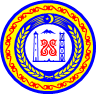 АДМИНИСТРАЦИЯ ГЕРМЕНЧУКСКОГО СЕЛЬСКОГО ПОСЕЛЕНИЯ ШАЛИНСКОГО МУНИЦИПАЛЬНОГО РАЙОНА ЧЕЧЕНСКОЙ РЕСПУБЛИКИНОХЧИЙН РЕСПУБЛИКАН ШЕЛАН МУНИЦИПАЛЬНИ К1ОШТАН ГЕРМЧИГ ЮЬРТАН АДМИНИСТРАЦИ					ПОСТАНОВЛЕНИЕ«___»________2020г.             	с. Герменчук			 №____		Об утверждении прогноза основных характеристик бюджетаАдминистрацииГерменчукского сельского поселенияШалинскогомуниципального района на 2020г.	В соответствии со статьей 136 Бюджетного кодекса Российской Федерации и постановлением Правительства Чеченской Республики                      от 7 марта 2017г. № 48 «О Порядке представления местными администрациями муниципальных образований Чеченской Республики (муниципальных районов, городских округов) в Министерство финансов Чеченской Республики документов и материалов, необходимых для подготовки заключения о соответствии требованиям бюджетного законодательства Российской Федерации внесенного в представительный орган муниципального образования проекта местного бюджета на очередной финансовый год (очередной финансовый год и плановый период)», Администрация Шалинского  муниципального района ПОСТАНОВЛЯЕТ:Утвердить прилагаемый прогноз основных характеристик бюджета Администрации Герменчукского сельского поселения Шалинского муниципального района согласно приложению.Разместить настоящее постановление на официальном сайте администрации Герменчукского сельского поселения Шалинского муниципального района в информационно-телекоммуникационной сети «Интернет».Настоящее постановление вступает в силу с момента его размещения на официальном сайте.Глава администрации Герменчукскогосельского поселения							А.Х. Килабов